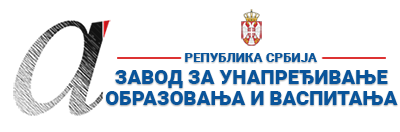 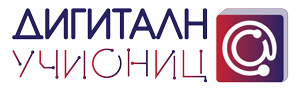 ПРИПРЕМА ЗА ЧАС*Детаљно опишите на који начин се користе функције и сегменти дигиталних образовних ресурса / алата, апликација и софтвера при реализацији овог часа.**Уз припрему за час пожељно је приложити и линк ка презентацији или линкове ка онлајн апликацијама и алатима коришћеним за реализацију часа (уколико су коришћене презентације и онлајн алати). Презентација се може урадити у било ком софтверу за израду презентација (PowerPoint, Google Slide, Prezi, Zoho Show, Sway, Canva или било који други), а избор онлајн алата и апликација је у потпуности слободан (то могу бити алати приказани на обуци, али и било који други које користите у вашем раду). Презентације треба да буду подељене преко линка ка неком од алата за складиштење података у облаку (Google Drive, OneDrive, Dropbox…). Презентације (линкови) се не могу слати преко онлајн сервиса као што је WeeTransfer и слични, јер је време складиштења података на оваквим сервисима обично ограничено на 10-15 дана, након чега се линк и подаци бришу. Презентација часа може бити и у виду видео презентације (материјала) постављене на неки од сервиса као што су YouTube, Dailymotion, TikTok…
Уколико користите дигиталне уџбенике за реализацију овог часа, довољно је само да наведете дигитални уџбеник (назив и издавача) који користите и у реду „12. Детаљан опис“ опишете на који начин се користи (који сегменти и функције) при реализацији часа.***Ред „16 Остало“ није обавезан, али може да утиче на избор за Базу радова.****НАЈКВАЛИТЕТНИЈЕ ПРИПРЕМЕ ЗА ЧАС БИЋЕ ПОСТАВЉЕНЕ У БАЗУ РАДОВА НА САЈТУ ПРОЈЕКТА https://digitalnaucionica.edu.rs/1. ШколаМилан РакићМилан РакићМестоБеоградБеоградБеоград2. Наставник (име и презиме)Весна Жакула-ЈовановићВесна Жакула-ЈовановићВесна Жакула-ЈовановићВесна Жакула-ЈовановићВесна Жакула-ЈовановићВесна Жакула-Јовановић3. Модел наставе (изабрати из падајућег менија):3. Модел наставе (изабрати из падајућег менија):4. Предмет:ГеографијаГеографијаГеографијаГеографијаРазред седми 5. Наставна тема - модул:Географске регије ЕвропеГеографске регије ЕвропеГеографске регије ЕвропеГеографске регије ЕвропеГеографске регије ЕвропеГеографске регије Европе6. Наставна јединица:Географске карактеристике ИталијеГеографске карактеристике ИталијеГеографске карактеристике ИталијеГеографске карактеристике ИталијеГеографске карактеристике ИталијеГеографске карактеристике Италије7. Циљ наставне јединице:Упознавање ученика са географским карактеристикама ИталијеУпознавање ученика са географским карактеристикама ИталијеУпознавање ученика са географским карактеристикама ИталијеУпознавање ученика са географским карактеристикама ИталијеУпознавање ученика са географским карактеристикама ИталијеУпознавање ученика са географским карактеристикама Италије8. Очекивани исходи:На крају часа ученик ће бити у стању да:– објашњава главне физичко-географске карактеристике Италије;– наводи и објашњава економску развијеност италијанског севера;– објашњава и разуме улогу туризма у економском развоју;– показује на карти географске појмове везане за Италију;На крају часа ученик ће бити у стању да:– објашњава главне физичко-географске карактеристике Италије;– наводи и објашњава економску развијеност италијанског севера;– објашњава и разуме улогу туризма у економском развоју;– показује на карти географске појмове везане за Италију;На крају часа ученик ће бити у стању да:– објашњава главне физичко-географске карактеристике Италије;– наводи и објашњава економску развијеност италијанског севера;– објашњава и разуме улогу туризма у економском развоју;– показује на карти географске појмове везане за Италију;На крају часа ученик ће бити у стању да:– објашњава главне физичко-географске карактеристике Италије;– наводи и објашњава економску развијеност италијанског севера;– објашњава и разуме улогу туризма у економском развоју;– показује на карти географске појмове везане за Италију;На крају часа ученик ће бити у стању да:– објашњава главне физичко-географске карактеристике Италије;– наводи и објашњава економску развијеност италијанског севера;– објашњава и разуме улогу туризма у економском развоју;– показује на карти географске појмове везане за Италију;На крају часа ученик ће бити у стању да:– објашњава главне физичко-географске карактеристике Италије;– наводи и објашњава економску развијеност италијанског севера;– објашњава и разуме улогу туризма у економском развоју;– показује на карти географске појмове везане за Италију;9. Методе рада:Демонстративно-илустративна метода, вербално-текстуална методаДемонстративно-илустративна метода, вербално-текстуална методаДемонстративно-илустративна метода, вербално-текстуална методаДемонстративно-илустративна метода, вербално-текстуална методаДемонстративно-илустративна метода, вербално-текстуална методаДемонстративно-илустративна метода, вербално-текстуална метода10. Облици рада:Фронтални рад, индивидуални радФронтални рад, индивидуални радФронтални рад, индивидуални радФронтални рад, индивидуални радФронтални рад, индивидуални радФронтални рад, индивидуални рад11. Потребна опрема / услови / наставна средства / софтвер – апликације - алати за реализацију часаУџбеник, дигитални уџбеник, географска карта Европе, рачунар, пројектор, презентација, слике Уџбеник, дигитални уџбеник, географска карта Европе, рачунар, пројектор, презентација, слике Уџбеник, дигитални уџбеник, географска карта Европе, рачунар, пројектор, презентација, слике Уџбеник, дигитални уџбеник, географска карта Европе, рачунар, пројектор, презентација, слике Уџбеник, дигитални уџбеник, географска карта Европе, рачунар, пројектор, презентација, слике Уџбеник, дигитални уџбеник, географска карта Европе, рачунар, пројектор, презентација, слике 12. Детаљан опис начина употребе дигиталних образовних материјала / дигиталних уџбеника / апликација и алата*Ученицима се показује презентација са најважнијим подацима о Републици Италији, а затим видео филм „Облици турузма у Италији у дигиталном уџбенику „Нови Логос”. У завршном делу наставник даје ученицима упутства за проверу у оквиру Питања за проверу знања на крају наставне јединице. Презентација која се користила током часа се поставља на платформу Тимс са упутствима за рад за другу групу ученика који су учили онлајн.  Ученицима се показује презентација са најважнијим подацима о Републици Италији, а затим видео филм „Облици турузма у Италији у дигиталном уџбенику „Нови Логос”. У завршном делу наставник даје ученицима упутства за проверу у оквиру Питања за проверу знања на крају наставне јединице. Презентација која се користила током часа се поставља на платформу Тимс са упутствима за рад за другу групу ученика који су учили онлајн.  Ученицима се показује презентација са најважнијим подацима о Републици Италији, а затим видео филм „Облици турузма у Италији у дигиталном уџбенику „Нови Логос”. У завршном делу наставник даје ученицима упутства за проверу у оквиру Питања за проверу знања на крају наставне јединице. Презентација која се користила током часа се поставља на платформу Тимс са упутствима за рад за другу групу ученика који су учили онлајн.  Ученицима се показује презентација са најважнијим подацима о Републици Италији, а затим видео филм „Облици турузма у Италији у дигиталном уџбенику „Нови Логос”. У завршном делу наставник даје ученицима упутства за проверу у оквиру Питања за проверу знања на крају наставне јединице. Презентација која се користила током часа се поставља на платформу Тимс са упутствима за рад за другу групу ученика који су учили онлајн.  Ученицима се показује презентација са најважнијим подацима о Републици Италији, а затим видео филм „Облици турузма у Италији у дигиталном уџбенику „Нови Логос”. У завршном делу наставник даје ученицима упутства за проверу у оквиру Питања за проверу знања на крају наставне јединице. Презентација која се користила током часа се поставља на платформу Тимс са упутствима за рад за другу групу ученика који су учили онлајн.  Ученицима се показује презентација са најважнијим подацима о Републици Италији, а затим видео филм „Облици турузма у Италији у дигиталном уџбенику „Нови Логос”. У завршном делу наставник даје ученицима упутства за проверу у оквиру Питања за проверу знања на крају наставне јединице. Презентација која се користила током часа се поставља на платформу Тимс са упутствима за рад за другу групу ученика који су учили онлајн.  Планиране активности наставника– истиче циљ часа;– кратко излаже и објашњава нову наставну јединицу;– усмерава ученике да сами долазе до закључака;– поставља питања, коригује одговоре ученика, одговара на питања ученика;– пише на табли;– наставникова презентација, рађена у Power Point-у.закључака;– поставља питања, коригује одговоре ученика, одговара на питања ученика;– пише на табли.Планиране активности наставника– истиче циљ часа;– кратко излаже и објашњава нову наставну јединицу;– усмерава ученике да сами долазе до закључака;– поставља питања, коригује одговоре ученика, одговара на питања ученика;– пише на табли;– наставникова презентација, рађена у Power Point-у.закључака;– поставља питања, коригује одговоре ученика, одговара на питања ученика;– пише на табли.Планиране активности ученика– прате и слушају наставниково излагање;– активно учествују у разговору, дискутују;– решавају добијене задатке;– постављају питања;– записују у свескама.Планиране активности ученика– прате и слушају наставниково излагање;– активно учествују у разговору, дискутују;– решавају добијене задатке;– постављају питања;– записују у свескама.Планиране активности ученика– прате и слушају наставниково излагање;– активно учествују у разговору, дискутују;– решавају добијене задатке;– постављају питања;– записују у свескама.Планиране активности ученика– прате и слушају наставниково излагање;– активно учествују у разговору, дискутују;– решавају добијене задатке;– постављају питања;– записују у свескама.13.1. Уводни део часа У уводном делу часа наставник најпре упознаје ученике са наставном јединицом коју ће обрађивати на часу (Географске карактеристике Италије), а затим истиче циљ часа: упознавање ученика са географским карактеристикама државе. Наставник поставља ученицима питање шта знају о простирању Јужне Европе, полуострвима и значају Средоземног мора.У уводном делу часа наставник најпре упознаје ученике са наставном јединицом коју ће обрађивати на часу (Географске карактеристике Италије), а затим истиче циљ часа: упознавање ученика са географским карактеристикама државе. Наставник поставља ученицима питање шта знају о простирању Јужне Европе, полуострвима и значају Средоземног мора.13.2. Средишњи део часаНаставник у раду користи унапред припремљену презентацију и у оквиру ње, слике које илуструју наведене кључне речи садржаја из наставне јединице Географске карактеристике Италије.Наставник истиче главна географска обележја,  прича ученицима о географским специфичностима простора, објашњавајући их на сликама које прате штампани уџбеник и презентацију. Наставник у раду користи слике са презентације. Најбитније чињенице наставник записује на табли, а ученици у свескама. Дигитални уџбеник Нови Логос: Наставник у главном делу часа користи дигитални уџбеник,видео филм „Облици турузма у Италији“ који затим заједно коментаришу. Наставник у раду користи унапред припремљену презентацију и у оквиру ње, слике које илуструју наведене кључне речи садржаја из наставне јединице Географске карактеристике Италије.Наставник истиче главна географска обележја,  прича ученицима о географским специфичностима простора, објашњавајући их на сликама које прате штампани уџбеник и презентацију. Наставник у раду користи слике са презентације. Најбитније чињенице наставник записује на табли, а ученици у свескама. Дигитални уџбеник Нови Логос: Наставник у главном делу часа користи дигитални уџбеник,видео филм „Облици турузма у Италији“ који затим заједно коментаришу. 13.3. Завршни део часаУ завршном делу часа наставник са ученицима обнавља пређену наставну јединицу Географске карактеристике Италије постављајући им питања и усмеравајући их на тачне одговоре. Наставник даје ученицима упутства за проверу у оквиру Питања за проверу знања на крају наставне јединице Географске карактеристике Италије, Шпаније и Грчке. У завршном делу часа наставник са ученицима обнавља пређену наставну јединицу Географске карактеристике Италије постављајући им питања и усмеравајући их на тачне одговоре. Наставник даје ученицима упутства за проверу у оквиру Питања за проверу знања на крају наставне јединице Географске карактеристике Италије, Шпаније и Грчке. 14. Линкови** ка презентацији која прати час ка дигиталном образовном садржају / алатима / апликацијама  ка свим осталим онлајн садржајима који дају увид у припрему за час и његову реализацију https://drive.google.com/file/d/1Z_VOrjaO-PPBHfKsSKTp9vOv1aCaiuv4/view?usp=sharinghttps://www.microsoft.com/sr-latn-rs/microsoft-365/microsoft-teams/group-chat-software https://www.eucionica.rs/ https://drive.google.com/file/d/1Z_VOrjaO-PPBHfKsSKTp9vOv1aCaiuv4/view?usp=sharinghttps://www.microsoft.com/sr-latn-rs/microsoft-365/microsoft-teams/group-chat-software https://www.eucionica.rs/ https://drive.google.com/file/d/1Z_VOrjaO-PPBHfKsSKTp9vOv1aCaiuv4/view?usp=sharinghttps://www.microsoft.com/sr-latn-rs/microsoft-365/microsoft-teams/group-chat-software https://www.eucionica.rs/ https://drive.google.com/file/d/1Z_VOrjaO-PPBHfKsSKTp9vOv1aCaiuv4/view?usp=sharinghttps://www.microsoft.com/sr-latn-rs/microsoft-365/microsoft-teams/group-chat-software https://www.eucionica.rs/ https://drive.google.com/file/d/1Z_VOrjaO-PPBHfKsSKTp9vOv1aCaiuv4/view?usp=sharinghttps://www.microsoft.com/sr-latn-rs/microsoft-365/microsoft-teams/group-chat-software https://www.eucionica.rs/ https://drive.google.com/file/d/1Z_VOrjaO-PPBHfKsSKTp9vOv1aCaiuv4/view?usp=sharinghttps://www.microsoft.com/sr-latn-rs/microsoft-365/microsoft-teams/group-chat-software https://www.eucionica.rs/ 15. Начини провере остварености исходаУсмени одговори ученика, показивање на карти, дискусијаУсмени одговори ученика, показивање на карти, дискусијаУсмени одговори ученика, показивање на карти, дискусијаУсмени одговори ученика, показивање на карти, дискусијаУсмени одговори ученика, показивање на карти, дискусијаУсмени одговори ученика, показивање на карти, дискусија16. Остало (нпр. стандарди, кључни појмови, корелација, међупредметне компетенције и сл.)***Компетенција за учење, комуникационе способности, дигитална компетенција, естетичка компетенцијаКомпетенција за учење, комуникационе способности, дигитална компетенција, естетичка компетенцијаКомпетенција за учење, комуникационе способности, дигитална компетенција, естетичка компетенцијаКомпетенција за учење, комуникационе способности, дигитална компетенција, естетичка компетенцијаКомпетенција за учење, комуникационе способности, дигитална компетенција, естетичка компетенцијаКомпетенција за учење, комуникационе способности, дигитална компетенција, естетичка компетенција